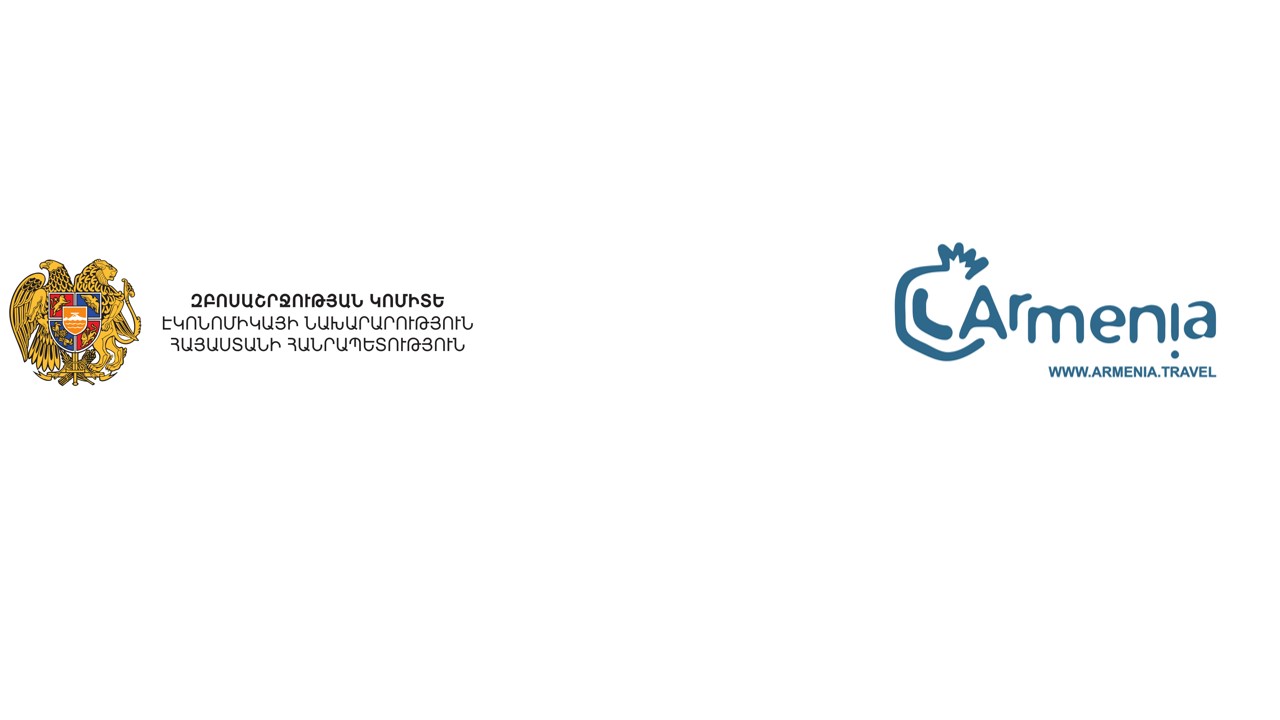 հավելված 5ՄրցույթՀՀ էկոնոմիկայի նախարարության զբոսաշրջության ոլորտի վիճակագրության տեղեկատվական համակարգի կատարելագործման«Սահմանային էլեկտրոնային կառավարման տեղեկատվական համակարգի օգտագործմամբ զբոսաշրջության ոլորտի վիճակագրության բարելավման աշխատանքների ապահովում»Զբոսաշրջության Կոմիտեի մասինՀՀ ԷՆ Զբոսաշրջության կոմիտեն Հայաստանի զբոսաշրջության զարգացման պետական քաղաքականության մշակման և իրականացման պետական լիազոր մարմինն է, որի հիմնական գործառույթներից է Հայաստանի  զբոսաշրջության վիճակագրության բարելավումը: Մրցութային ծրագրի նկարագրությունըԾրագրի շրջանակներում նախատեսվում է համապատասխան հզորության սերվերի ձեռքբերում` համաձայն «Հայաստանի Հանրապետությունում զբոսաշրջության վիճակագրության վարման մեթոդի կատարելագործմանն ուղղված միջոցառումներին հավանություն տալու մասին» 2018 թվականի ապրիլի 12-ին N 14 արձանագրային որոշման: Որոշմամբ սահմանված է զբոսաշրջության վիճակագրության բարելավման աշխատանքների ապահովման համար ՀՀ էկոնոմիկայի նախարարության զբոսաշրջության կոմիտեի կողմից համապատասխան հզորությամբ սերվերի ձեռքբերման աշխատանքներ: Հաջորդ քայլով նախատեսվում է (ՀՀ ԷՆ զբոսաշրջության կոմիտեի կողմից հայտարարված կազմակերպության ընտրության մրցույթում հաղթող ճանաչված) կազմակերպության կողմից մշակված համապատասխան համակարգչային ծրագիր տեղադրումը սերվերում, որը պետք է վերլուծի ՍԷԿՏ համակարգ մուտքագրված անձանց սահմանահատումների տվյալները, առանձնացնելով այն անձանց քանակը, ովքեր ՄԱԿ Զբոսաշրջության Համաշխարհային Կազմակերպության (ՄԱԿ ԶՀԿ) մեթոդաբանության և «Զբոսաշրջության և զբոսաշրջային գործունեության մասին» ՀՀ օրենքի համաձայն համարվում են զբոսաշրջիկներ: Ծրագիրը կգործարկվի ՀՀ ազգային անվտանգության ծառայությունում կամ ՀՀ վիճակագրական կոմիտեում (վերջիններիս համաձայնությամբ) և կփորձարկվի առաջարկվող մեթոդը:   Ծրագրի արդյունքներըԾրագրի ակնկալվող արդյունքներն են`Համապատասխան հզորության սերվերի ձեռքբերում` ներկայացված չափանիշներով. 1 Rack Mountable Server with 2 CPU slots,1 Intel Xeon E5 processor installed,Chassis with up to 8, 2.5" Hard Drives,Min. 32GB RDIMM,Min. 3x300GB 10K RPM SAS 2.5in Hot-plug Hard Drive,Integrated RAID Controller,DVD+/-RW SATA Internal,Hot-plug, Redundant Power Supply,Համակարգչային ծրագրի տեղադրումը սերվերում պետք է վերլուծի ՍԷԿՏ համակարգ մուտքագրված անձանց սահմանահատումների տվյալները, առանձնացնելով այն անձանց քանակը, ովքեր ՄԱԿ Զբոսաշրջության Համաշխարհային Կազմակերպության (ՄԱԿ ԶՀԿ) մեթոդաբանության և «Զբոսաշրջության և զբոսաշրջային գործունեության մասին» ՀՀ օրենքի համաձայն համարվում են զբոսաշրջիկներ: Ծրագիրը կգործարկվի ՀՀ ազգային անվտանգության ծառայությունում կամ ՀՀ վիճակագրական կոմիտեում (վերջիններիս համաձայնությամբ) և կփորձարկվի առաջարկվող մեթոդը:   Դիմելու պայմաններըԾրագրի իրականացմանը կարող են դիմել այն իրավաբանական անձինք, որոնք ունենհամապատասխան  հզորության սերվերների կարգավորման փորձհամապատասխան սերվերներում  համակարգչային ծրագրի տեղադրման փորձծրագրի  գործարկման, կարգավորման և ամբողջական սպասարկման փորձՀետաքրքրված դիմորդները պետք է ներկայացնեն հետևյալ տեղեկատվությունը ՀՀ Էկոնոմիկայի նախարարություն համաձայն մրցութային ընթացակարգի`Կազմակերպության գրանցման վկայականՀայտատու կազմակերպության իրավասու մարմնի որոշումը մրցույթին սույն հրավերով նախատեսված պայմաններով մասնակցելու վերաբերյալԱռնվազն երեք ընկերության մասին՝ այդ թվում նաև պետական կառավարման մարմիններում նմանատիպ սերվերների կարգավորման, ծրագրերի գործարկման, կարգավորման և ամբողջական սպասարկման փորձի նկարագիր Նախատեսվող միջոցառումների անվանումների, քանակների, գների և դրանց համար նախատեսվող ծախսերի (նաև համաֆինանսավորման) վերաբերյալ տեղեկատվությունՖինանսական առաջարկ, որը ցույց է տալիս սերվերի հետ կապված տարեկան  սպասարկման վճարը և ծախսերի բաշխումը (միավորի գինը և ցանկացած այլ ծախս)Նախատեսվող աշխատանքների ժամանակացույցՆերգրավվող մասնագետների տվյալներ, ինքնակենսագրականներՀաշվետվողականությունըԸնտրված թեկնածուն սերտորեն կհամագործակցի Զբոսաշրջության կոմիտեի միջազգային համագործակցության վարչության հետ` ստանալով անհրաժեշտ ուղղորդումներ եւ տեղեկատվություն ծրագրի ընթացքում առաջացած հարցերի վերաբերյալ, իսկ հաշվետվությունները կներկայացնի ՀՀ ԷՆ Զբոսաշրջության կոմիտեի կողմից ստեղծված մրցութային հանձնաժողովի եզրակացությանը:Մրցութային ծրագրի ժամկետը եւ պայմաններըՀաշվետվությունների ներկայացման վերջնաժամկետ` դեկտեմբեր 10, 2020թ.:Վճարման ընթացակարգըԾրագրի իրականացման համար կանխավճար չի նախատեսվում: Միջոցառման կազմակերպչական գործընթացը մեկնարկում է ՀՀ ԷՆ Զբոսաշրջության կոմիտեի կողմից յուրաքանչյուր միջոցառման համար գրավոր պատվերի հիման վրա եւ իրականացվում ֆինանսական մասի հաստատումից հետո։Հերթական վճարումներն իրականացվելու են համաձայն կատարված աշխատանքի արդյունքում ներկայացված հաշվետվությունների և հաշիվ ապրանքագրերի։Ամբողջական վճարում համապատասխան սերվերի ձեռքբերման համար` ստացականների առկայության պարագայումՍերվերի սպասարկման համար տարեկան սպասարկման վճար` համապատասխան ժամանակացույցիՆյութերի օգտագործման իրավունքներըԾրագրի արդյունքում ձեռքբերված սերվերը համարվելու է ՀՀ ԷՆ Զբոսաշրջության Կոմիտեի սեփականությունը: 